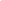 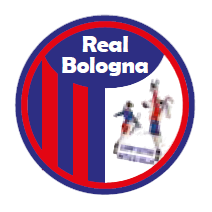 MODULO ASSOCIATIVOI dati forniti dall’interessato e/o i dati personali raccolti online, saranno oggetto di trattamento informatico e/o cartaceo finalizzati alla suddetta iscrizione. Responsabile del trattamento dei dati è il Camp Mitico Villa, in conformità a quanto disciplinato dall’art. 13 del D.lgs. 196/03 sul trattamento dei dati personali.Cognome                             Nome     Nato   il                      A              Provincia      Residente a                               Provincia   B                                              Via                                                  N° C.F VERSA LA QUOTA ASSOCIATIVAPari a € 10,00 (dieci/00) per l’anno 2024.   Luogo, Data                                                                  FIRMA